KАРАР				   	              	             РЕШЕНИЕ    О внесении изменений  и дополнений в решение Совета сельского поселения Богдановский сельсовет муниципального районаМиякинский район Республики Башкортостан от 12 мая  2017 года№81 «Об утверждении Положения о публичных слушаниях в сельском поселении  Богдановский сельсовет муниципального района  Миякинский район Республики Башкортостан»В соответствии с Федеральным законом от 29.12.2017 №455-ФЗ «Об общих принципах организации местного самоуправления в Российской Федерации», Уставом сельского поселения  Совет сельского поселения Богдановский сельсовет муниципального района  Миякинский район Республики Башкортостан решил:Внести в решение Совета сельского поселения Богдановский сельсовет муниципального района Миякинский район Республики Башкортостан  от 12 мая  2017 года №81 «Об утверждении Положения о публичных слушаниях в сельском поселении  Богдановский сельсовет муниципального района  Миякинский район Республики Башкортостан» следующие изменения и дополнения:В п.п. 2 п.1.4 дополнить пунктом 2.1 следующего содержания:«проект стратегии социально-экономического развития Сельского поселения»;п.п. 3 п.1.4. признать утратившим силу;дополнить п.1.4 п.п. 5 следующего содержания:«По проектам генеральных планов, проектам правил землепользования и застройки, проектам планировки территории, проектам межевания территории, проектам правил благоустройства территорий, проектам, предусматривающим внесение изменений в один из указанных утвержденных документов, проектам решений о предоставлении разрешения на условно разрешенный вид использования земельного участка или объекта капитального строительства, проектам решений о предоставлении разрешения на отклонение от предельных параметров разрешенного строительства, реконструкции объектов капитального строительства, вопросам изменения одного вида разрешенного использования земельных участков и объектов капитального строительства на другой вид такого использования при отсутствии утвержденных правил землепользования и застройки проводятся общественные обсуждения или публичные слушания, порядок организации и проведения которых определяется нормативным правовым актом представительного органа Сельского поселения с учетом положений законодательства о градостроительной деятельности»;1.4 дополнить п.2.1 словами «главы местной администрации, осуществляющего свои полномочия на основе контракта»;1.5 п.2.5 изложить в следующей редакции «Публичные слушания, проводимые по инициативе населения или представительного органа муниципального образования, назначаются представительным органом муниципального образования, а по инициативе главы муниципального образования или главы местной администрации, осуществляющего свои полномочия на основе контракта, - главой муниципального образования».         2.  Обнародовать настоящее решение на информационном стенде в                             здании администрации Сельского поселения Богдановский сельсовет               муниципального района Миякинский район Республики               Башкортостан и на официальном сайте в сети Интернет.Контроль за исполнением настоящего постановления оставляю за   собой.Глава сельского поселения                                                           З.Ф.Амировас.Богданово21.02.2019 г.№165                    Башkортостан РеспубликаhыМиеке районы муниципаль районынын Богдан ауыл советы ауыл билемеhе Советы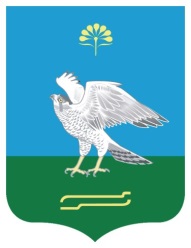 Республика БашкортостанСовет сельского поселения Богдановский сельсовет муниципального района Миякинский район